Comportements et stratégies : lire et écrire l’heure au quart d’heure prèsComportements et stratégies : lire et écrire l’heure au quart d’heure prèsComportements et stratégies : lire et écrire l’heure au quart d’heure prèsL’élève examine la mesure d’attributs non visibles (l’heure), mais ne réalise pas que chaque nombre sur l’horloge analogique représente 5 minutes.L’élève examine la mesure d’attributs non visibles (l’heure), mais a de la difficulté à compter par bonds de 5.« 5, 10, 20, 30 »L’élève examine la mesure d’attributs non visibles (l’heure), mais mêle l’aiguille des minutes et celle de l’heure sur une horloge analogique.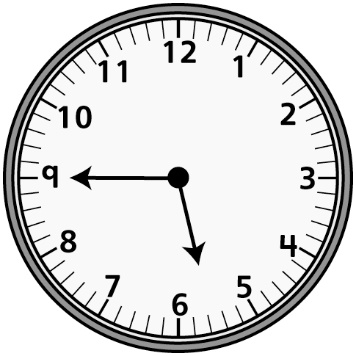 Observations et documentationObservations et documentationObservations et documentationL’élève examine la mesure d’attributs non visibles (l’heure), mais a de la difficulté quand l’aiguille de l’heure est entre deux nombres.L’élève examine la mesure d’attributs non visibles (l’heure) et lit l’heure sur une horloge analogique, mais a de la difficulté à lire ou à écrire l’heure sur une horloge numérique.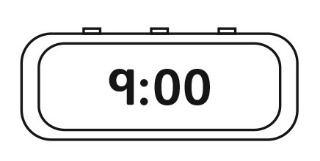 L’élève réussit à examiner la mesure d’attributs non visibles (l’heure) et lit et écrit l’heure 
au quart d’heure près sur des horloges analogiques et numériques.Observations et documentationObservations et documentationObservations et documentation